V3 – Kupferoxid und EisenMaterial:		Reagenzglashalter, Gasbrenner, ReagenzglasChemikalien:		Kupferoxid (Cu2O), EisenDurchführung:	8 g Kupferoxid und 6 g Eisen werden in einem Reagenzglas vermischt. Das Reagenzglas wird mithilfe eines Reagenzglashalters solange in der Brennerflamme erhitzt bis das Gemisch durchgeglüht ist.Beobachtung:	Das Reaktionsgemisch beginnt nach dem Erhitzen zu glühen. Nach dem Abkühlen ist eine rot-goldene Färbung zu erkennen.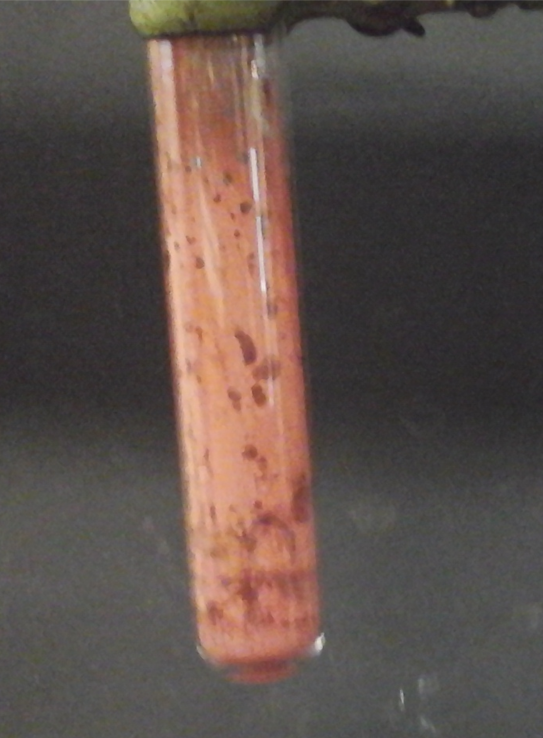 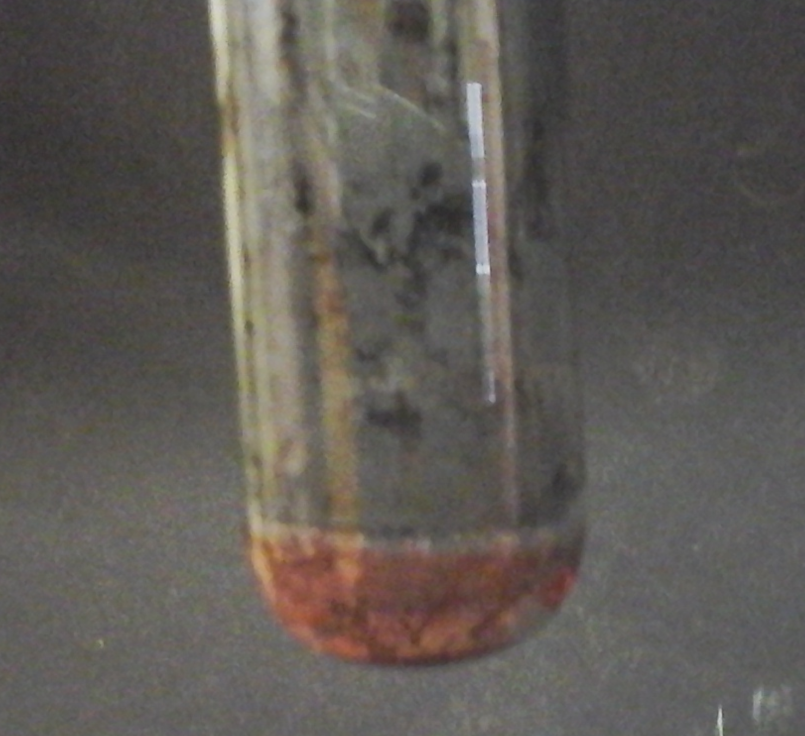 Abb. 4: Kupferoxid und Eisengemisch vor der Reaktion (links) und nach der Reaktion (rechts)Deutung:	Das Kupferoxid wird durch das Eisen reduziert. Es findet eine Sauerstoffübertragungsreaktion nach folgender Reaktionsgleichung statt:        Gesamtgleichung:                  Entsorgung:	Die Produkte können im Feststoffabfall entsorgt werdenLiteratur:	Sommer, S. http://netexperimente.de/chemie/84.html (Zuletzt abgerufen am 26.07.2016)GefahrenstoffeGefahrenstoffeGefahrenstoffeGefahrenstoffeGefahrenstoffeGefahrenstoffeGefahrenstoffeGefahrenstoffeGefahrenstoffeKupferKupferKupferH: 228-410H: 228-410H: 228-410P: 210-273-501P: 210-273-501P: 210-273-501EisenoxidEisenoxidEisenoxidH: -H: -H: -P: -P: -P: -Eisen (Pulver)Eisen (Pulver)Eisen (Pulver)H: 228H: 228H: 228P: 320-378bP: 320-378bP: 320-378bKupferoxid (Cu2O)Kupferoxid (Cu2O)Kupferoxid (Cu2O)H: 302-410H: 302-410H: 302-410P: 264-270-273-301+312-330-501,1P: 264-270-273-301+312-330-501,1P: 264-270-273-301+312-330-501,1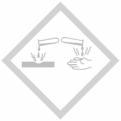 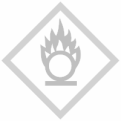 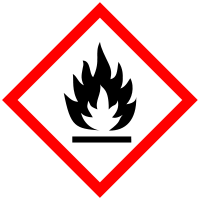 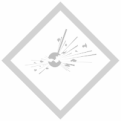 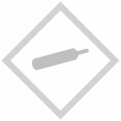 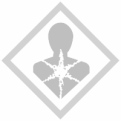 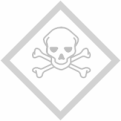 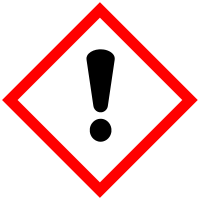 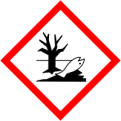 